КОМИТЕТ 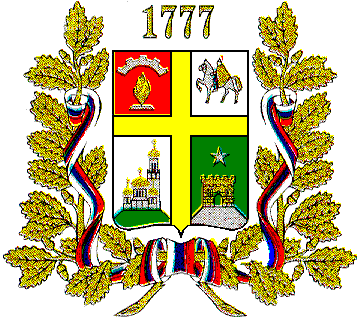 ФИЗИЧЕСКОЙ КУЛЬТУРЫ И СПОРТА АДМИНИСТРАЦИИ ГОРОДА СТАВРОПОЛЯ ПРИКАЗ«_____»________ 2019  	          г. Ставрополь			    №_______ Об утверждении стандарта качества выполнения муниципальной работы «Организация и проведение спортивно-оздоровительной работы по развитию физической культуры и спорта среди различных групп населения» в сфере физической культуры и спорта, выполняемой муниципальными бюджетными учреждениями физкультурно-спортивной направленности города СтаврополяВ соответствии со статьей 69.2 Бюджетного кодекса Российской Федерации, Федеральным законом от 06 октября 2003 г. № 131-ФЗ            «Об общих принципах организации местного самоуправления в Российской Федерации», постановлением Правительства Ставропольского края              от 28 ноября 2017 г. № 469-п «Об утверждении Порядка  формирования, ведения и утверждения регионального перечня (классификатора) государственных (муниципальных) услуг, не включенных в общероссийские базовые (отраслевые) перечни (классификаторы) государственных и муниципальных услуг, оказываемых физическим лицам, и работ, оказание и выполнение которых предусмотрено нормативными правовыми актами Ставропольского края (муниципальными правовыми актами Ставропольского края), в том числе при осуществлении переданных органам государственной власти субъектов Российской Федерации (органам местного самоуправления) полномочий Российской Федерации и полномочий по предметам совместного ведения Российской Федерации и субъектов Российской Федерации»ПРИКАЗЫВАЮ:1. Утвердить стандарт качества выполнения муниципальной работы «Организация и проведение спортивно-оздоровительной работы по развитию физической культуры и спорта среди различных групп населения» в сфере физической культуры и спорта, выполняемой муниципальными бюджетными учреждениями физкультурно-спортивной направленности города Ставрополя (далее – Стандарт) согласно приложению.2. Настоящий Стандарт применять при формировании муниципальных заданий на выполнение муниципальных работ для муниципальных бюджетных учреждений физкультурно-спортивной направленности города Ставрополя.3. Настоящий приказ вступает в силу на следующий день после дня его официального опубликования в газете «Вечерний Ставрополь».4. Контроль исполнения настоящего приказа оставляю за собой.Руководитель комитета 						            А.Е. Середа         Приложениек приказу руководителя комитета физической культуры и спорта  администрации города Ставрополяот       .     .2019  г.      №Стандарткачества выполнения муниципальной работы «Организация и проведение спортивно-оздоровительной работы по развитию физической культуры и спорта среди различных групп населения» в сфере физической культуры и спорта, выполняемой муниципальными бюджетными учреждениями физкультурно-спортивной направленности города Ставрополя1. Наименование муниципальной работы:«Организация и проведение спортивно-оздоровительной работы по развитию физической культуры и спорта среди различных групп населения».2. Потенциальные потребители муниципальной работы:физические  лица от 7 лет до 21 года.Исполнители муниципальной работы:муниципальные бюджетные учреждения физкультурно-спортивной направленности города Ставрополя (далее – учреждения);3. Основные показатели объема выполнения муниципальной работы:4. Основные показатели качества выполнения муниципальной работы:5. Технология выполнения муниципальной работы:6. Требования к материально-техническому и кадровому обеспечению выполнения муниципальной работы:7. Требования к законности и безопасности выполнения муниципальной работы:8. Требования к информационному обеспечению выполнения муниципальной работы:9. Требования к организации учета мнения потребителей муниципальной работы:10. Руководитель учреждения несет ответственность за качество и объем выполнения муниципальной работы и определяет основные цели, задачи и направления деятельности учреждения в области совершенствования качества и объема выполнения муниципальной работы.11. Правовые основы выполнения муниципальных работ:Конституция Российской Федерации от 12 декабря 1993 г;Федеральный закон от 06 октября 2003 г. № 131-ФЗ «Об общих принципах организации местного самоуправления в Российской Федерации»;Федеральный закон от 04 декабря 2007 г. № 329-ФЗ                                   «О физической культуре и спорте в Российской Федерации»;Федеральный закон от 24 июля 1998 г. № 124-ФЗ «Об основных гарантиях прав ребёнка в Российской Федерации»;постановление администрации города Ставрополя от 02.02.2016 № 195 «О комитете физической культуре и спорта администрации города Ставрополя»;постановление администрации города Ставрополя от 28.06.2019 №1759 «О переводе муниципальных бюджетных учреждений физкультурно-спортивной направленности города Ставрополя из учреждений дополнительного образования детей в учреждения спортивной подготовки и их переименовании».Заместитель руководителя комитета 					О.П. ПоповаНаименование работыНаименование показателя объема работыЕдиница измеренияИсточник информацииОрганизация и проведение спортивно-оздоровительной работы по развитию физической культуры и спорта среди различных групп населенияКоличество занимающихся учреждения в спортивно-оздоровительных группах ЧеловекЕжеквартальные отчеты                         о выполнении муниципального заданияНаименование работыНаименование показателя качества работыЕдиница измеренияИсточник информацииОрганизация и проведение спортивно-оздоровительной работы по развитию физической культуры и спорта среди различных групп населенияДоля занимающихся учреждения от общего количества учащихся учреждения ПроцентЕжеквартальные отчеты                         о выполнении муниципального заданияНаименование работыСодержание работыОрганизация и проведение спортивно-оздоровительной работы по развитию физической культуры и спорта среди различных групп населенияОрганизация и проведение спортивно-оздоровительной работы по развитию физической культуры и спорта, работа  в спортивно-оздоровительных группахПараметрЗначение, иная характеристика параметраСостав помещений учрежденияВ состав  помещений входят отапливаемые служебные помещения, доступные для населенияТемпературно- влажностный режимУчреждение оборудовано системами теплоснабжения и кондиционирования, обеспечивающими поддержание температурного режима (18-20 градусов С)Информатизация и компьютеризация Рабочие места в учреждении должны быть оснащены персональными компьютерами с выходом в Интернет, имеется электронная почтаЧисло и состав работниковУчреждение должно располагать необходимым числом специалистов в соответствии со штатным расписаниемОбразовательный уровень специалистов учрежденияКаждый специалист должен иметь специальное образование, обладать знаниями и опытом, необходимыми для выполнения возложенных на него обязанностейПараметрЗначение, иная характеристика параметраНаличие учредительных документов, соответствующих действующему законодательствуУстав учреждения должен содержать наименование учреждения. Указание на тип учреждения, сведения об учреждении и собственнике его имущества, исчерпывающий перечень видов деятельности, которые учреждение вправе осуществлять в соответствии с целями, для достижения которых оно создано, указания о структуре, компетенции органов управления учреждения, порядке их формирования, сроках полномочий и порядке деятельности таких органовСанитарное состояниеДеятельность учреждения соответствует установленным государственным санитарно - эпидемиологическим нормативам и правилам, нормам охраны труда и техники безопасности, уборка помещений учреждения производится ежедневно Пожарная безопасностьПомещения оснащены первичными средствами пожаротушения, на видных местах размещена информация о запрете курения. Деятельность учреждения соответствует нормам пожарной безопасностиПараметрЗначение, иная характеристика параметраИнформация у входа в учреждениеУ входа в учреждение размещается информация о виде и наименовании учрежденияИнформация в средствах массовой информацииВ  средствах массовой информации, доступной потенциальным потребителям муниципальной работы, размещается информация о наименовании, адресе, телефонах учреждения, планируемых и проведенных физкультурных и спортивных мероприятияхИнформация в помещении учрежденияВ помещениях учреждения в удобном для обозрения месте размещаются информации:о планируемых физкультурных и спортивных мероприятиях;о номерах телефонов учреждения;о способах доведения потребителями своих отзывов, замечаний и предложений о работе учрежденияПараметрЗначение, иная характеристика параметраОпросы потребителей муниципальной работыВ учреждении по мере необходимости организуются опросы потребителей муниципальной работы о степени удовлетворенности качеством и доступности выполняемой муниципальной работы